TLE Dept Regular Use PartsRegulator A-012-ATA-12033 (Dual-Air Station Only)Regulator A-012-ATA-12033-S (Single- Everything else)Regulator 3/4” R30-06R (large)Cheap 50’ Air Reel ome64685Samson Washer Fluid Pump DF50 552010Cheap Washer Fluid Pump 58298 (Alternate to DF50)Siphon Tube 55 gal G268459150’ Air/Washer Fluid Reel ome64685Washer Fluid Nozzle 1280Banjo T-Strainer - LST100-30Samson 2 3:1 Bulk Oil Pump with a bung 353120Samson Pick up tube 910407Samson Waste oil Pump DF100 551010Cheap Waste Oil Pump 70636 (Alternate to DF100)Samson Oil Reel 504250Samson Oil Gun 365534Scully Guage 60” tank 03111 72” tank SGG72Whistle Valve for Waste Oil Tanks OA-1Graco Fireball 225 3:1 246775Graco Fireball 300 5:1 275Gal bung mount 222087 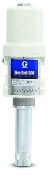 Graco Fireball 300 5:1 203876 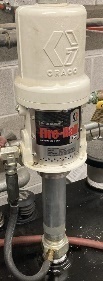 Graco Husky Double Diaphragm 1050 Bulk Oil Pump 647040  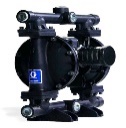 Graco Husky Double Diaphragm 1050 Waste Oil Pump 647036Graco Husky 307 Graco Washer Fluid Reel HPL25DGraco Grease Gun Air powered 112196-Graco Pick Up Tube GR15C502Grinder Sump Pump 1HP (for water with debris removal) 21TN69Honda Sump Pump 1/3HP (For clean water removal) 48130Graco 50’ X 3/8” Hose Reel Air/Water SDL25DGraco 35’ X 1/2” Hose Reel Oil SDM33DGraco 50’ X 3/8” Hose Reel Grease SDH15DEVACPump2 1:1  351121 designed to push fluid higher than 10 feet. Or further than 100 at a parallel plane. Filter 950381Suction Hose 737244Vacuum Gauge 951351Push Button 9514568 Suction Probe Kit 737950Red Elbow Quick Connect 951473Sight Hose Elbow 1/4 NPTM X 12mm SAM-951473Sight Hose 12mm SAM-932111Oil Filter CrusherMuffler 315-00005Exhaust Valve 312-01010Door Valve Assembly 859-01001Vise Action T-Handle 232-20143Packing 391-05007Wiper Ring Half 12” Dia 390-16001Air StationStraight Connector (quick connect) MTCR10-N02 usually needs 2Y Connector (quick connect) MTX10-02 usually needs 190 Degree Connector (quick connect) MTL10-N02 usually need 210mm tubing 4 feet A13070300UX0045Regulator A-012-ATA-12033 (Dual-Air Station Only)Brass Threaded Coupling FC147-1 (see pic below)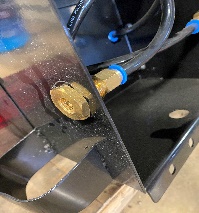 Coats Tire Changer 70XAir Motor 8181190Exhaust Valve 85606398 (always get 2 when ordering an air motor)½” NPT Muffler 8181206 (always get 2 when ordering an air motor)Inflation hose with air chuck 8106871Jaw Complete Set W/Pins Grip Max Plus 85607787CompressorChampion Compressor VR10 Parts ONLY!!!Service Kit PMR30Motor 10hp 460V 60HZ PH3 EM3313T (preferred)Motor 10hp 440V 60HZ 3PH 32036006V-Belt (Needs 2) B81R30D 2 STAGE SPLASH LUBRICATED COMPRESSOR PUMP 281052766491Compressor 1” generic regulator AR5000-10 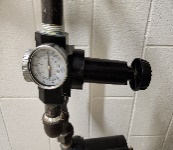 Champion Regulator CR30-08-000Electric Auto Tank Drain 13X524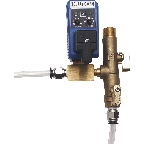 Pressure relief valve sa25270 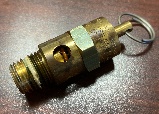 Pressure Switch P14202AAfter Cooler with Fittings CQP14773C3/4 Inline Water Filter Separator FA75IHAutomatic Tank Drain Valve ZTD1Low Oil Level Switch CC1007376 (VR5 & VR10)Low Oil Level Switch Replacement Kit TEN008809 (VR10 only)Transformer 50Volt 440 set up TEN00132   Fuse 10Amp 250Volt (Green) need 1 FLM-10Fuse 1¼Amp 600Volt need 2 KLDR-1/4Champion Air Dryer 35CFM 10HP HG35 (New Unit)Champion Compressor Notes:Schneider Contactors:Remove from panel and take with you to Grainger or electrical supplier.FYI: THIS CAN BE PURCHASED AT LOCAL GRAINGER 98% of the time is IN STOCK ON THE SHELF Eaton Contactors:Eaton Magnetic Contactor 10hp CC1041157Eaton Overload Relay 10hp TEN005496Eaton Magnetic Contactor 5hp CC1041156Siemens Contactors: Champion quit using that old Siemens/Furnas starter back in 2008 and switched to EatonQuincy CompressorCopper discharge tube 10hp 2023206104

Automobile LiftsChallenger SRM10 (pad Lift)AB-1563-A Power Unit 110AB-1563-220 Power Unit 220BH-7006-30 Faceplate 3 1/8” X 4 5/8” (Switch, Button, Boot with plate) 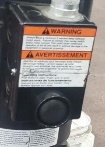 BH-7004-46 Microswitch Assy (Switch, Button, Boot only NO plate)63-0022 Hydraulic Cylinder63-0022-R Rebuilt Hydraulic Cylinder  10354-1 Hydraulic Hose Floor ProtectorSR-0103 LOCK RELEASE BAR VS10-31-08 M8X13 SCREW need 16 with pad below.TPJ3-01-06 RUBBER PAD (Always order 4)60-0105 #6 JIC Male Branch Tee Need 1 62-0011-30 30 Foot x 3/8” Hydraulic Hose, #6 JIC Female Ends Need 1 62-0012 38 inch x 3/8” Hydraulic Hose, #6 JIC Female Ends Need 2 62-0011-PK Hose Pull KitChallenger 4P14EFXB44011 Hydraulic Cylinder40141 Air Cylinder AssemblyAB-9367-DLH Power Unit 1 Phase 230/460vAB-9367 Power Unit 3 Phase 208/230v 60hzIf replacing the 4 cables the items below are needed to complete the repair:B40650 Sheave (7)B40053 1/8 Thick Bearing (11)B40055 Sheave Pin (4)B31188 M8 x 16mm Lg Hex Locking Flange Screw (4)B40438-R Runway Sheave Spacer (1)Challenger CL09A1201-15 Power Unit 1ph 60hz 220vA1203-15 Power Unit 3ph 60hz 220/460v16138 Cylinder Challenger CL10A1201-17 Power Unit 1ph 60hz 220vA1203-17 Power Unit 3ph 60hz 220/460vChallenger CL10V3AB-9367 SPX Power Unit 1ph 60hz 220vAB-9367 DLH Power Unit 3ph 60hz 220/460vB2202SD 3-Stage Arms All 4 armsBH-7232-19KIT Arm Restraint Shaft Kit One ArmUse these #’s below for Carriage Pin and Gear lock set of part numbers:A1078 Arm Pin Weld (1)A1070TC Inner Gear (1)B1068 M10x1.5x25 Hex Flange Screw (2)A1075 Pull Ring (1)A1073 Shaft (1)31109 Compression Spring (1)A1072 Outer Gear (1)36014 1” Retaining Ring (1)RotaryRaise Switch with Green Button P1483Rotary VLXS7 & 10 (pad lift)Cylinder 992305 or BH-7236-05 or YG42-9100Power Unit P3083Rubber Pad 1010400 (4)Rubber Pad Fastener 1010906 (24)Rotary SPO9 (2 post)Cylinder FJ7664Power Unit Single Phase BH-7539-04Power Unit Three Phase P704Rotary SPO10Hydraulic Reservoir P1427kitForward DP09S & DP10ACylinder 992317Rubber Pads BH-7523-90AArm Restraint Kit BH-7235-23 (DP10A ONLY)Arm Restraint Kit 159901 (DP09S ONLY) Kit for all four armsForward TL10Rubber Pads 1010400Bend-Pak HDS-14Hydraulic Cylinder 5502110Hydraulic Cylinder refurb 5502110-rBen Pearson Blazer 9000Pneumatic Cylinder BL-92479Elbow for pneumatic cylinder 105051PAINTNozzle Cleaning Kit NOZZLE KITLabels always send 5 (per Kathy)FM Dispenser32523 – Sponge26599 – CupFM Shaker 5G24032 New DoorHeroThere is no Semi Auto capper A260 There is no High Flow Canisters for WalmartA10275	AUTO CAPPER ASSEMBLY - LONG ARM - A1XX / A4XX / A9XXA10375 AUTO CAPPER ASSEMBLY - SHORT ARM - A200/250/A8XX & 4XX Before SN 0411-04200** Serial number: 0411-04200 is the last A4XX to use the short arm capper. This unit was made in April 2011. So, if an A4XX from April 2011 has a serial number under 04200, it would use the short arm capper.A10309 - Single sponge (always send 5)
A10320 – pack of 6 sponges (do not use)A10323 – pack of 12 spongesSponge cup A10345Datacolor Computer A10415A210 Stirring Motors A10595A260 Cap and stirring Motor A10590A260 Agitation Paddle A10590A260 Main Board Assembly A10720-EXA450 Eureka Agitation Motors A45569A450 Stepper Motors A45515A360 Power Supply A20772A360 Laser A10775A260/A360 Pump and Canister Assm. 2.6 Liter A10585A260/A360 CANISTER COVER ASSY*W/AGITATION MTR 2.6 LTR NEW STYLE A10590COROBTatocolor Sponge 707907722X-BLACK USATatocolor pump 4016818Tatocolor stepper motor 6553001710Tatocolor Tubing 4x6-6x8x1000mm 208123First 70 Canister 208017 Canisters 1-8First 70 Canister 208022 Canisters 9-12First 70 Canister to Nozzle 208057First 70/D200 Drip Valve 2057674G Canister Seq 208017First 70 Filter Switch 4000083First 70/D200 Hose from Canister to Nozzle 208057Fluid Management 5G ShakerDC Clamping Motor 23364DC Clamping Motor with Spacer 5108401EVERYTHING ELSE:BELTED CHECKOUTS 22” MOL Motor 652-550609-15 Capacitor 500038 - Pan Oston Belt Support 32.5 X 22603-13 Standard On/Off Photo Eyes50019548-QSP 4wire (square face)50019549-QSP 2wire (square face)83269 4wire (round face)83268 2wire (round face)105407 Carousel Bearing 18”57485 Tri Tronic Controller PM-7200Grease CaddyDarpro-Darling Motor 700528Standard Caddy unsealed Pump & Motor 1/3HP 700511Nestaflex 376 Metal roller 23-7/17” 016131Skates 000047E-stop 397183 Cartoon Stop Roller 24”  006685Black Handle Bracket 017792-001Shaft for Connector Hooks 7818Connector Hooks 3404Rolling Rack PiPP				Graybar part #EC191 E-Stop mushroom 				25640670EC300 EC300 Yellow Sensor cable 90 degree		25499378WM6010 Reflector				92103430EC100 Buss glass Fuse 1 amp			25142232EC020 EC020 Buss Fuse 8amp			25088305WM6008 WM6008 Photo Eye			22101273	EC220 White Push Button				ZB5AH01